Сизинские вести №2124.06.2019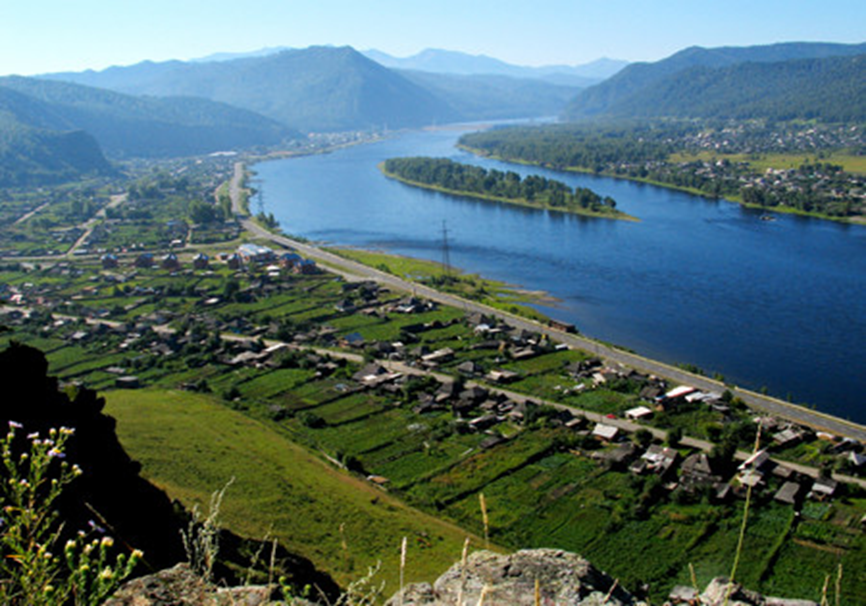 	Газета распространяется бесплатно*Орган издания Муниципальное образование «Сизинский сельсовет»СЕГОДНЯ В НОМЕРЕ:1.Постановление №91 ………………………………………………………… .…..….……...стр.22. Объявление …………………………………………………………………………....……..стр.8РОССИЙСКАЯ ФЕДЕРАЦИЯШУШЕНСКИЙ РАЙОН КРАСНОЯРСКИЙ КРАЙАДМИНИСТРАЦИЯ СИЗИНСКОГО СЕЛЬСОВЕТАПОСТАНОВЛЕНИЕот 14.06.2019				с. Сизая					№ 91Об утверждении порядка введения временных ограничений или прекращения движения транспортных средств по автомобильным дорогам местного значения Сизинского сельсоветаВ соответствии с пп.5 п.1 ст. 14 Федерального закона от 06.10.2003 № 131-ФЗ «Об общих принципах организации местного самоуправления в Российской Федерации», статьей 30 Федерального закона от 08.11.2007 № 257-ФЗ «Об автомобильных дорогах и о дорожной деятельности в Российской Федерации и о внесении изменений в отдельные законодательные акты Российской Федерации», п. 4 ст. 6 Федерального закона РФ от 10.12.1995 № 196-ФЗ «О безопасности дорожного движения», п. 10 Порядка осуществления временных ограничений или прекращения движения транспортных средств по автомобильным дорогам федерального значения и частным автомобильным дорогам, утвержденного приказом Минтранса РФ от 12.08.2011 № 2111. Утвердить порядок введения временных ограничений или прекращения движения транспортных средств по автомобильным дорогам местного значения Сизинского сельсовета (Прилагается).2. Опубликовать настоящее Постановление на официальном сайте Сизинского сельсовета.3. Постановление вступает в силу с момента опубликования.Глава Сизинского сельсовета	                    			    Т. А. КоробейниковаПриложение кПостановлению администрации Сизинского сельсоветаот 14.06.2019 № 91Порядоквведения временных ограничений или прекращения движения транспортных средств по автомобильным дорогам местного значения Сизинского сельсоветаI. Общие положенияНастоящий Порядок в соответствии с Федеральным законом от 8 ноября 2007 года N 257-ФЗ "Об автомобильных дорогах и о дорожной деятельности в Российской Федерации и о внесении изменений в некоторые законодательные акты Российской Федерации", Федеральным законом от 06.10.2003 № 131-ФЗ «Об общих принципах организации местного самоуправления в Российской Федерации», Федеральным законом РФ от 10.12.1995 № 196-ФЗ «О безопасности дорожного движения», Порядком осуществления временных ограничений или прекращения движения транспортных средств по автомобильным дорогам федерального значения и частным автомобильным дорогам, утвержденного приказом Минтранса РФ от 12.08.2011 № 211, определяет процедуру введения временных ограничений или прекращения движения транспортных средств по автомобильным дорогам местного значения Сизинского сельсовета, (далее - временные ограничения или прекращение движения), в следующих случаях:1) при реконструкции, капитальном ремонте и ремонте автомобильных дорог;2) в период возникновения неблагоприятных природно-климатических условий, в случае снижения несущей способности конструктивных элементов автомобильной дороги, ее участков и в иных случаях в целях обеспечения безопасности дорожного движения;3) в период повышенной интенсивности движения транспортных средств накануне нерабочих праздничных и выходных дней, в нерабочие праздничные и выходные дни, а также в часы максимальной загрузки автомобильных дорог;4) при реализации мероприятий по организации дорожного движения в целях повышения пропускной способности автомобильных дорог;5) при выполнении работ по содержанию автомобильных дорог;6) при выявлении дефектов и повреждений автомобильных дорог и искусственных дорожных сооружений, создающих угрозу безопасности дорожного движения;7) при строительстве, реконструкции, капитальном ремонте и ремонте сетей инженерно-технического обеспечения в границах полос отвода и придорожных полос автомобильных дорог;8) в целях предупреждения возникновения чрезвычайных ситуаций природного или техногенного характера, а также устранения их последствий;9) при проведении официальных публичных, культурно-массовых, физкультурных, спортивных мероприятий на автомобильных дорогах или их отдельных участках;10) в иных случаях, предусмотренных Федеральными законами, законами Красноярского края и постановлениями администрации Сизинского сельсовета.2. Временные ограничения или прекращение движения вводятся на основании распорядительного акта о введении ограничений или прекращения движения транспортных средств по автомобильным дорогам местного значения Сизинского сельсовета (далее - акт о введении ограничений), за исключением случаев, предусмотренных разделами V, VI, VIII настоящего Порядка.3. Акт о введении ограничений принимается для автомобильных дорог местного значения, находящихся в собственности муниципального образования Сизинский сельсовет, в случаях, предусмотренных разделами III, IV и VII настоящего Порядка, - администрация Сизинского сельсовета (далее - Администрация).4. Актом о введении ограничений устанавливаются:1) сроки начала и окончания периодов временного ограничений или прекращения движения;2) автомобильные дороги (участки автомобильных дорог), на которых вводятся временные ограничения или прекращение движения;3) организации, осуществляющие обслуживание автомобильных дорог при введении временного ограничений или прекращения движения;4) предельно допустимые для проезда по автомобильным дорогам общая масса и (или) нагрузка на ось, а также габаритные параметры транспортного средства.5. Временные ограничения или прекращение движения могут осуществляться посредством:1) прекращения движения по автомобильным дорогам (участкам автомобильных дорог) в течение определенных периодов времени с обеспечением объезда по автомобильным дорогам общего пользования;2) устройства временной объездной дороги или дополнительной полосы движения;3) ограничений или прекращения движения для конкретных механических транспортных средств;4) ограничений движения по отдельным полосам автомобильной дороги;5) устройства реверсивного или одностороннего движения;6) запрета движения для транспортных средств (с грузом или без груза), общая масса и (или) нагрузка на ось, а также габаритные параметры которых превышают временно установленные значения весовых и габаритных параметров на период реконструкции, капитального ремонта и ремонта автомобильных дорог, а также на период устранения (ликвидации) причины, вызвавшей чрезвычайную ситуацию;7) обустройства участков автомобильных дорог соответствующими дорожными знаками или иными техническими средствами организации дорожного движения, предусмотренными Постановлением Правительства РФ от 23 октября 1993 года N 1090 "О правилах дорожного движения".II. Информирование о введениивременных ограничений или прекращения движения6. При принятии акта о введении ограничений Администрация обязана за 30 календарных дней (за исключением случаев, предусмотренных разделом V настоящего Порядка) до начала введения временных ограничений или прекращения движения информировать пользователей автомобильными дорогами путем установки знаков дополнительной информации, размещения на официальном сайте Администрации в сети Интернет, через средства массовой информации сведений о причинах и сроках таких ограничений или прекращения движения, а также о возможных маршрутах объезда.7. Администрация принявшая акт о введении ограничений, в день его принятия в письменной форме информируют об этом в РЭО ГИБДД МО МВД России «Шушенский» - в случае принятия акта о введении ограничений для автомобильных дорог местного значения.III. Временные ограничения или прекращение движения, вводимые при реконструкции, капитальном ремонте и ремонте автомобильных дорог, строительстве, реконструкции, капитальном ремонте и ремонте сетей инженерно-технического обеспечения в границах полос отвода и придорожных полос автомобильных дорог8. Акт о введении ограничений при реконструкции, капитальном ремонте и ремонте автомобильных дорог, строительстве, реконструкции, капитальном ремонте и ремонте сетей инженерно-технического обеспечения в границах полос отвода и придорожных полос автомобильных дорог принимается на основании:1) утвержденной в установленном порядке проектной документации, которой обосновывается необходимость введения временных ограничений или прекращения движения;2) схемы организации дорожного движения, согласованной с РЭО ГИБДД МО МВД России «Шушенский».9. Период временных ограничений или прекращения движения устанавливается в соответствии с проектной документацией.10. Изменение срока действия временных ограничений или прекращения движения, предусмотренных разделом III настоящего Порядка, допускается в случаях неблагоприятных природно-климатических условий, чрезвычайных и аварийных ситуаций, обстоятельств непреодолимой силы, о чем вносятся изменения в акт о введении ограничений и пользователи автомобильными дорогами информируются незамедлительно.11. Временные ограничения или прекращение движения, предусмотренные разделом III настоящего Порядка, не распространяются на транспортировку дорожно-строительной и дорожно-эксплуатационной техники, занятой на выполнении работ по проведению реконструкции, капитального ремонта и ремонта автомобильных дорог, строительства, реконструкции, капитального ремонта и ремонта сетей инженерно-технического обеспечения в границах полос отвода и придорожных полос автомобильных дорог на участке ограничений или прекращения движения.IV. Временные ограничения или прекращение движения, вводимые в период возникновения неблагоприятных природно-климатических условий12. Временные ограничения или прекращение движения в период возникновения неблагоприятных природно-климатических условий вводятся в весенний (осенний) период в целях предотвращения снижения несущей способности конструктивных элементов автомобильных грунтовых дорог, ее участков, вызванной их переувлажнением, а также в летний период для тяжеловесных транспортных средств при движении по автомобильным дорогам с асфальтобетонным покрытием, в связи с превышением допустимых температур.13. В весенний (осенний) период информирование о временном ограничении или прекращении движения осуществляется путем установки дорожных знаков: 3.12 "Ограничение массы, приходящейся на ось транспортного средства" со знаками дополнительной информации (таблички) 8.20.1 и 8.20.2 "Тип тележки транспортных средств", предусмотренных Правилами дорожного движения, утвержденными постановлением Правительства Российской Федерации от 23 октября 1993 года N 1090.14. Предельно допустимая нагрузка на ось транспортного средства для проезда в весенний (осенний) и летний периоды по автомобильным дорогам устанавливается с учетом неблагоприятных природно-климатических условий территорий, по которым проходит такая автомобильная дорога, транспортно-эксплуатационных характеристик автомобильной дороги и результатов оценки технического состояния автомобильной дороги.15. При введении временного ограничений или прекращения движения в весенний (осенний) и летний периоды движение транспортных средств по автомобильным дорогам, нагрузка на ось которых превышает предельно допустимые, установленные актом о введении ограничений, осуществляется в соответствии с законодательством Российской Федерации, Красноярского края и администрацией Сизинского сельсовета, регламентирующим движение тяжеловесных транспортных средств.16. Временные ограничения или прекращение движения в весенний (осенний) период не распространяются на:1) грузоперевозки пищевых продуктов;2) автомобили скорой медицинской помощи;3) транспорт органов прокуратуры;4) транспорт полиции;5) транспорт пожарной охраны;6) пассажирские перевозки автобусами;7) автомобили Федерального государственного унитарного предприятия "Почта России";8) автоцистерны, перевозящие опасный груз (нефтепродукты);9) грузоперевозки лекарственных препаратов;10) транспортировку грузов, необходимых для ликвидации последствий стихийных бедствий или иных чрезвычайных ситуаций;11) транспортировку дорожно-строительной и дорожно-эксплуатационной техники и материалов, применяемых при проведении аварийно-восстановительных и ремонтных работ;12) транспорт федеральных органов исполнительной власти, в которых федеральным законом предусмотрена военная служба.17. Продолжительность временных ограничений или прекращения движения в весенний (осенний) период не должна превышать 30 календарных дней. Срок ограничений продлевается в случае неблагоприятных природно-климатических условий, но не более чем на 10 календарных дней, с внесением соответствующих изменений в акт о введении ограничений, о чем пользователи автомобильными дорогами информируются незамедлительно.18. Временные ограничения или прекращение движения в летний период вводятся для тяжеловесных транспортных средств при движении по автомобильным дорогам с грунтовым покрытием с 20 мая по 31 августа при значениях дневной температуры воздуха свыше 32 °C (по данным государственного учреждения "Гидрометеорологический научно-исследовательский центр Российской Федерации").19. Временные ограничения или прекращение движения в летний период для тяжеловесных транспортных средств при движении по автомобильным дорогам с грунтовым покрытием, нагрузка на ось которых превышает установленные нормы на территории Российской Федерации, устанавливаются в период с 10.00 до 22.00 ч.20. Временные ограничения или прекращение движения в летний период не распространяются:1) на пассажирские перевозки автобусами, в том числе международные;2) на перевозку грузов, необходимых для ликвидации последствий стихийных бедствий или иных чрезвычайных ситуаций;3) на транспортировку дорожно-строительной и дорожно-эксплуатационной техники и материалов, применяемых при проведении аварийно-восстановительных и ремонтных работ.V. Временные ограничения или прекращение движения, вводимые в целях предупреждения возникновения чрезвычайных ситуаций природного или техногенного характера, для устранения их последствий, а также в иных случаяхв целях обеспечения безопасности дорожного движения21. Временные ограничения или прекращение движения в целях обеспечения безопасности дорожного движения вводятся при аварийных ситуациях на автомобильных дорогах (дорожно-транспортные происшествия, технологические аварии), для предупреждения и ликвидации чрезвычайных ситуаций природного и техногенного характера, а также в иных случаях, когда иными мерами невозможно обеспечить безопасность дорожного движения.22. Временные ограничения или прекращение движения в целях обеспечения безопасности дорожного движения вводятся незамедлительно Администрацией, уполномоченными сотрудниками организаций, осуществляющих обслуживание автомобильных дорог, без принятия акта о введении ограничений, путем установки соответствующих дорожных знаков или иных технических средств организации дорожного движения, а также распорядительно-регулировочными действиями. При этом обустройство участков автомобильных дорог, на которых временно ограничено или прекращено движение, соответствующими дорожными знаками или иными техническими средствами организации дорожного движения осуществляется в течение 8 часов.23. Срок временных ограничений или прекращения движения при предупреждении или ликвидации чрезвычайных ситуаций определяется периодом времени, необходимого для устранения (ликвидации) причин, вызвавших их.24. Временные ограничения или прекращение движения в целях обеспечения безопасности дорожного движения не распространяются на транспортировку дорожно-строительной и дорожно-эксплуатационной техники и материалов, применяемых при проведении аварийно-восстановительных и ремонтных работ на участке ограничений или прекращения движения.VI. Временные ограничения или прекращение движения, вводимыев период повышенной интенсивности движения транспортных средств накануне нерабочих праздничных и выходных дней, в нерабочие праздничные и выходные дни,а также в часы максимальной загрузки автомобильных дорог25. Временные ограничения или прекращение движения в период повышенной интенсивности движения транспортных средств накануне нерабочих праздничных и выходных дней, в нерабочие праздничные и выходные дни, а также в часы максимальной загрузки автомобильных дорог вводятся Администрацией на основании данных, полученных по результатам мониторинга интенсивности движения.26. Временные ограничения или прекращение движения в период повышенной интенсивности движения транспортных средств накануне нерабочих праздничных и выходных дней, в нерабочие праздничные и выходные дни, а также в часы максимальной загрузки автомобильных дорог вводятся без принятия акта о введении ограничений путем установки соответствующих дорожных знаков или иных технических средств организации дорожного движения, а также распорядительно-регулировочными действиями.27. Срок временных ограничений или прекращения движения в период повышенной интенсивности движения транспортных средств накануне нерабочих праздничных и выходных дней, в нерабочие праздничные и выходные дни, а также в часы максимальной загрузки автомобильных дорог определяется периодом времени, необходимого для ликвидации и (или) предотвращения заторных ситуаций на автомобильных дорогах.VII. Временные ограничения или прекращение движения, вводимые при проведении официальных публичных, культурно-массовых, физкультурных, спортивных мероприятий на автомобильных дорогах или их отдельных участках28. Временные ограничения или прекращение движения при проведении официальных публичных, культурно-массовых, физкультурных, спортивных мероприятий на автомобильных дорогах или их отдельных участках вводятся Администрацией путем принятия акта о введении ограничений на основании обращения соответствующего организатора проведения официальных публичного, культурно-массового, физкультурного, спортивного мероприятия на автомобильных дорогах или их отдельных участках.29. Акт о введении ограничений для проведения официальных публичных, культурно-массовых, физкультурных, спортивных мероприятий на автомобильных дорогах или их отдельных участках принимается на основании:1) согласованной с владельцем автомобильной дороги программы и графика проведения мероприятия;2) схемы организации дорожного движения на соответствующем участке автомобильной дороги на период введения временных ограничений или прекращения движения, согласованной с РЭО ГИБДД МО МВД России «Шушенский».VIII. Временные ограничения или прекращение движения, вводимые при реализации мероприятий по организации дорожного движения в целях повышения пропускной способности автомобильных дорог, выполнении работ по содержанию автомобильных дорог, выявление дефектов и повреждение автомобильных дорог и искусственных дорожных сооружений, создающих угрозу безопасности дорожного движения30. Временные ограничения или прекращение движения при реализации мероприятий по организации дорожного движения в целях повышения пропускной способности автомобильных дорог, выполнении работ по содержанию автомобильных дорог, выявлении дефектов и повреждений автомобильных дорог и искусственных дорожных сооружений, создающих угрозу безопасности дорожного движения, вводятся незамедлительно уполномоченными сотрудниками организаций, осуществляющих обслуживание автомобильных дорог, без принятия акта о введении ограничений, путем установки соответствующих дорожных знаков или иных технических средств организации дорожного движения, а также распорядительно-регулировочными действиями.31. Временные ограничения или прекращение движения при выполнении работ по содержанию автомобильных дорог вводятся на период времени, необходимый для выполнения установленных технологических операций, и в соответствии со схемой организации дорожного движения, согласованной с РЭО ГИБДД МО МВД России «Шушенский».32. Временные ограничения или прекращение движения при выявлении дефектов и повреждений автомобильных дорог и искусственных дорожных сооружений, создающих угрозу безопасности дорожного движения и сохранности автомобильных дорог, вводятся на период времени, необходимый для устранения таких дефектов и повреждений.объявление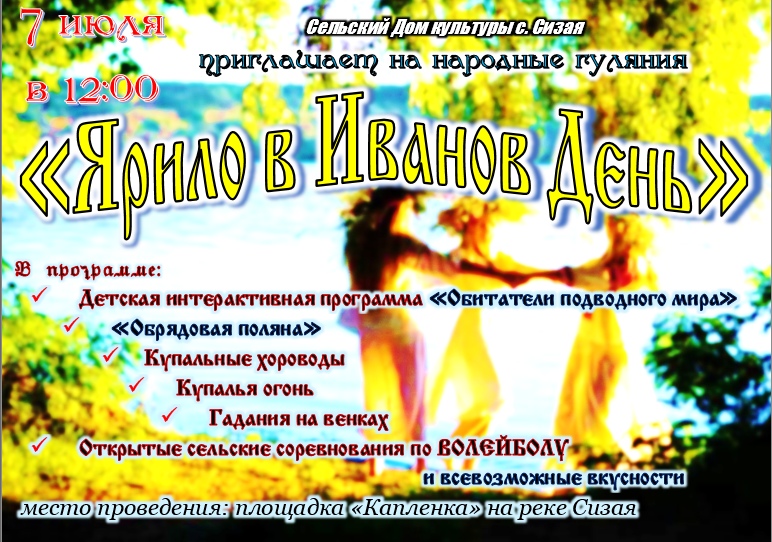 Учредитель:                 Администрация Сизинского сельсоветаАдрес: 662732,  Красноярский край,               Шушенский р-н, с. Сизая,   ул. Ленина, 86-а                                            Тел. 8(39139) 22-4-37, факс: 8(39139) 22-4-37Издание утверждено 3.04.2008 г.  тиражом в 500 экземпляров.